Об итогах муниципального этапа Всероссийскогоконкурса экологических рисунков           Муниципальный этап Всероссийского конкурса экологических рисунков    проводился с 24 ноября по 29 декабря 2021 года в целях привлечения внимания детей и молодёжи к проблемам сохранения окружающей среды, формирования экологически грамотного стиля жизни и повышения уровня экологической культуры, усиления роли художественного творчества как средства экологического и гражданско-патриотического воспитания.          На рассмотрение районным оргкомитетом было представлено свыше 130 работ, которые рассматривались по номинациям: «Мир воды», «По лесной тропинке», «Домашние питомцы», «Экологическая среда города», «Заповедные уголки родного края», «Родные пейзажи», «Охраняемые растения и животные», «Зелёное будущее планеты», «Здоровье нашей планеты в наших руках», «Профессия Эколог». Участниками конкурса стали обучающиеся 4-ёх возрастных категорий (5-6 лет; 7-9 лет; 10-14 лет; 15-18 лет) из 31 дошкольного и общеобразовательного учреждения: детские сады №№1, 2, 3, 8, 9, 11, с.Б.Самовец, д.Кубань, с.Плеханово, п.Подстанция 500 кв, п.свх.Прибытковский, с.Синявка, с.Фащёвка, с.Ярлуково, ЦРТДЮ, школы №№2, 3, 4, 7, 10, 12, с.Б.Самовец, с.Бутырки, с.Двуречки, с.Казинка, с.Коробовка, с.Петровка, п.свх.Прибытковский, с.Синявка, с.Фащёвка.На основании решения оргкомитета и в соответствии с Положением о проведении муниципального этапа Всероссийского конкурса экологических рисунков П Р И К А З Ы В А Ю:1.  Признать призёрами и победителями муниципального этапа Всероссийского конкурса экологических рисунков, наградить Почётными грамотами отдела образования Грязинского муниципального района за творческий подход, профессиональное выполнение предоставленных работ участников от образовательных учреждений в следующем составе: - в номинации «Мир воды»:1 место – Маликова Анна, воспитанница МБДОУ д/с №3 «Радуга», рук-ль Дроздова Е.Т.,– Сушкова Василиса, воспитанница МАДОУ д/с №8 «Родничок», рук-ль Плеханова О.А.,– Ионашку Тимур, учащийся МБОУ СОШ п.свх.Прибытковский, рук-ль Лехкарь Л.А.,– Журавлёва Екатерина, учащаяся МБОУ СОШ №2, рук-ль Голышкина И.А.,– Пругло Ирина, учащаяся МБОУ СОШ №10;2 место – Солодухина Валерия, воспитанница МБДОУ д/с №3 «Радуга», рук-ль Гайдук Н.А.,– Полякова Елена, учащаяся МБОУ ООШ с.Петровка, рук-ль Клевцова Л.Б.,– Ерёмина Ксения, учащаяся МБОУ СОШ №2, рук-ль Голышкина И.А.; 3 место – Бугаева Карина, воспитанница МБДОУ д/с №3 «Радуга», рук-ль Дроздова Е.Т.,– Козлов Иван, воспитанник МБДОУ д/с «Росточек» с.Синявка, рук-ль Дегтярёва Е.А.,– Кондаков Максим, учащийся МБОУ гимназия №3, рук-ль Терпугова С.В.,– Чистозвонова Дарья, учащаяся МБОУ ООШ с.Двуречки, рук-ль Первеева Л.А.- в номинации «По лесной тропинке»:1 место – Овцынова Анастасия, воспитанница МАДОУ д/с №8 «Родничок», рук-ль Разводова Л.Ю.,              – Тихонова Карина, учащаяся МБОУ гимназия №3, рук-ль Кобзева Л.С., – Марченко Светлана, учащаяся МБОУ СОШ с.Б.Самовец, рук-ль Медведева О.А.,– Мартыняк София, учащаяся МБОУ ООШ с.Двуречки, рук-ль Плешкова В.К;2 место – Некрасов Дитрий, воспитанник МБДОУ д/с «Сказка» д.Кубань, рук-ль Литвинова Н.С.,– Жемчужников Олег, учащийся МБОУ СОШ с.Б.Самовец, рук-ль Медведева О.А.,              – Синютина Ангелина, учащаяся МБОУ ООШ с.Петровка, рук-ль Косых Н.Б.;3 место – Максименкова Злата, воспитанница МБДОУ д/с №1, рук-ль Борщ И.А.,              – Власюк Артём, воспитанник МБДОУ д/с «Росточек»с.Синявк, рук-ль Язынина Е.В.,              – Русанов Михаил, учащийся МБОУ гимназия №3, рук-ль Родина И.С.,              – Толстов Ярослав, учащийся МБОУ СОШ с.Б.Самовец, рук-ль Медведева О.А.,              – Маркина Мария, учащаяся МБОУ СОШ с.Казинка, рук-ль Полукарова Т.В.- в номинации «Домашние питомцы»:1 место – Секирин Максим, воспитанник МБДОУ д/с с.Фащёвка, рук-ль Ефремова Е.А., – Сокрюкина Ева, учащаяся МБОУ СОШ с.Б.Самовец, рук-ль Соболева С.А.;2 место – Кохоненко Дарья, воспитанница МБДОУ  д/с №11 «Рябинка», рук-ль Ли Д.В.,– Кузнецов Макар, учащийся МБОУ гимназия №3, рук-ль Перепёлкина Ю.В.,– Вострикова Анна, учащаяся МБОУ СОШ с.Б.Самовец, рук-ль Соболева С.А.;3 место – Щербакова Милана, воспитанница МБДОУ д/с  с.Фащёвка, рук-ль Усачёва С.Л.,– Новикова Дарья, учащаяся МБОУ ООШ с.Коробовка, рук-ль Шатунова Л.В.- в номинации «Экологическая среда города»:1 место – Иванова Милана, воспитанница МБДОУ д/с «Светлячок» с.Ярлуково, рук-ль Москалёва В.Л.,              – Алексеева Анастасия, учащаяся МБОУ СОШ с.Плеханово, рук-ль Морозова М.С., – Кононыхина Ангелина, учащаяся МБОУ СОШ №4, рук-ль Хрипунова Л.С.;2 место – Макарова Мария, воспитанница МАДОУ  д/с №9 «Василёк», рук-ль Алексеева Г.В.,– Алексеева Елизавета, учащаяся МБОУ СОШ с.Плеханово, рук-ль Морозова М.С.;3 место – Григорова Дарина, воспитанница МБДОУ д/с «Светлячок» с.Ярлуково, рук-ль Москалёва В.Л.,              – Алаярова Тасмия, учащаяся МБОУ ООШ с.Двуречки, рук-ль Чеботарёва М.А.- в номинации «Заповедные уголки родного края»:1 место – Несмеянова Елизавета, воспитанница МБДОУ д/с с.Фащёвка, рук-ль Трубникова О.С.,              – Ерёмина Ксения, учащаяся МБОУ СОШ №2, рук-ль Голышкина И.А.; 2 место – Уланова Анна, воспитанница МБДОУ д/с «Сказка» д.Кубань, рук-ль Суслова Н.А.,– Гордиенко Глафира, учащаяся МБОУ СОШ с.Синявка, рук-ль Зверева Н.В.;3 место –  Шевцова Ангелина, воспитанница МБДОУ д/с «Росточек» с.Синявка, рук-ль Сенчищева О.М. ,              – Круглова Екатерина, учащаяся МБОУ СОШ с.Плеханово, рук-ль Соловьёва Т.В.- в номинации «Родные пейзажи»:1 место – Винник Денис, воспитанник МБДОУ д/с №2 «Малышок», рук-ль Хиндогина С.А.,              – Чевычелов Григорий, учащийся МБОУ СОШ №10, – Жедрина Валерия, учащаяся МБОУ СОШ №12, рук-ль Скакова Е.С.,– Чебукина Елена, учащаяся МБОУ СОШ с.Бутырки, рук-ль Катина Л.А.;2 место – Чистозвонова Вероника, воспитанница МБДОУ д/с с.Фащёвка, рук-ль Томская О.В.,– Щетинина Анастасия, учащаяся МБОУ СОШ №10, рук-ль Колупанова Н.М.,              – Копылова Вера, учащаяся МБОУ СОШ п.свх.Прибытковский, рук-ль Марчукова О.И.;3 место – Апокина Софья, воспитанница МАДОУ д/с №8 «Родничок», рук-ль Аблиева М.Э.,              – Некрасов Иван, воспитанник МБДОУ д/с «Сказка» д.Кубань, рук-ль Вострикова Е.И.,              – Маркина Мария, учащаяся МБОУ СОШ с.Казинка, рук-ль Полукарова Т.В.- в номинации «Охраняемые растения и животные»:1 место – Азарина Есения, учащаяся МБОУ СОШ с.Б.Самовец, рук-ль Медведева О.А.,              – Клементьева Мария, учащаяся МБОУ СОШ с.Казинка, рук-ль Полукарова Т.В.; 2 место – Наумов Максим, воспитанник МБДОУ д/с «Айболит» с.Плеханово, рук-ль Рыбина Г.М.,– Польских Ксения, воспитанница МБДОУ д/с №11 «Рябинка», рук-ль Морозова В.В.,              – Бочаров Максим, учащийся МБОУ СОШ с.Синявка, рук-ль Зверева Н.В.;3 место – Урвачёва Полина, воспитанница МБДОУ д/с «Светлячок» с.Ярлуково, рук-ль Татьянина Н.В.,              – Кичайкина Милена, учащаяся МБОУ СОШ №10, рук-ль Колупанова Н.М.,              – Суворов Константин, учащийся МБОУ СОШ с.Фащёвка, рук-ль Басинских Л.А.- в номинации «Зелёное будущее планеты»:1 место – Пилипенко Вероника, учащаяся МБОУ СОШ с.Плеханово, рук-ль Полукарова Т.В.;            2 место – Глуховская Александра, воспитанница МАДОУ д/с №9 «Василёк», рук-ль Бугакова Е.И.,– Тарада Виктория, учащаяся МБОУ гимназия №3, рук-ль Плешакова Л.В.;3 место – Плотникова Виктория, учащаяся МБОУ СОШ №12, рук-ль Скакова Е.С.  - в номинации «Здоровье нашей планеты в наших руках»:1 место – Казанцева Вероника, воспитанница МАДОУ д/с №9 «Василёк», рук-ль Буркова Н.Д.,              – Старухин Михаил, учащийся МБОУ гимназия №3, рук-ль Кобзева Л.С.; 2 место – Даниленко Дмитрий, воспитанник МБДОУ д/с «Радуга» с.Б.Самовец, рук-ль Жданова Н.С.,– Антонов Матвей, учащийся МБОУ СОШ №10, рук-ль Пономарёва О.К.,– Семёнова Алина, учащаяся МБОУ СОШ с.Синявка, рук-ль Ковлёва Н.Н.;3 место – Панов Евгений, воспитанник МАДОУ д/с №8 «Родничок», рук-ль Плеханова О.А.,              – Голева София, воспитанница МБДОУ д/с п.Подстанция 500 кв, рук-ль Ненахова Т.А.,              – Хрипунова Виктория, обучающаяся МБУ ДО ЦРТДЮ, рук-ль Духанова Л.А.,– Исаева Злата, учащаяся МБОУ СОШ с.Плеханово, рук-ль Грищенко Е.В..- в номинации «Профессия Эколог»:1 место – Шуклов Андрей, воспитанник МБДОУ д/с №11 «Рябинка», рук-ль Сильченко И.В.;            2, 3 места – не присуждать.2. Работы победителей и призёров направить в ГБУ ДО ЦДО «ЭкоМир» Липецкой области для участия в региональном этапе Всероссийского конкурса экологических рисунков. Начальник отдела образования                                               А.Ю. Васильева 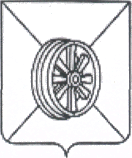 АДМИНИСТРАЦИЯ  ГРЯЗИНСКОГО  МУНИЦИПАЛЬНОГО  РАЙОНАОТДЕЛ      ОБРАЗОВАНИЯП Р И К А З12.01.2022 г.                                         №9г.Грязи